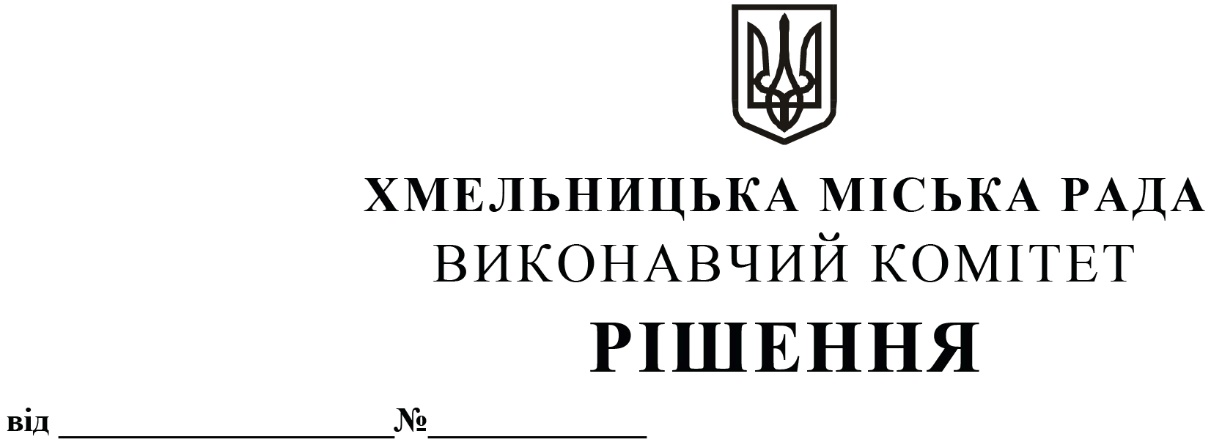 Про внесення змін в рішення виконавчого комітету Хмельницької міської ради від 23.01.2020 № 54 Розглянувши зверненням служби у справах дітей Хмельницької міської ради, з метою організації надання адміністративних послуг через управління адміністративних послуг Хмельницької міської ради, визначення порядку та процедур їх надання, керуючись Законами України «Про місцеве самоврядування в Україні», «Про адміністративні послуги», постановою Кабінету Міністрів України від 30.01.2013 № 44 «Про затвердження вимог до підготовки технологічної картки адміністративної послуги», виконавчий комітетВ И Р І Ш И В:Внести зміни в додатки 36 та 38 до рішення виконавчого комітету Хмельницької міської ради від 23.01.2020 № 54 та затвердити їх в новій редакції (додається).3. Контроль за виконанням рішення покласти на керуючого справами виконавчого комітету Ю. Сабій.Міський голова		О. СИМЧИШИНДодаток 36до рішення виконавчого комітету від  ______________ № ________Інформаційна і технологічна картки адміністративної послуги «Призначення громадянина опікуном, піклувальником над дитиною-сиротою, дитиною, позбавленою батьківського піклування» (шифр послуги А-1-29-11), відповідальним за надання якої є служба у справах дітейХмельницька міська радаУправління адміністративних послуг Хмельницької міської радиМеханізм оскарження результату надання адміністративної послуги в порядку, передбаченому чинним законодавством.Керуючий справами виконавчого комітету	Ю. СабійНачальник служби у справах дітей 	С. ДикаПримітка: Якщо заявник звертається одночасно з заявою про постановку його на облік потенційних опікунів, піклувальників, прийомних батьків, батьків-вихователів і є родичем дитини, то документи подаються у двох примірниках на обидві послуги.Додаток 1Міському голові ____________________________________(Прізвище, ім'я, по батькові заявника)____________________________________(Данні документа, що посвідчує особу, ____________________________________адреси проживання, електронна адреса, ____________________________________номер телефону)ЗАЯВА*Прошу призначити мене опікуном (піклувальником) над малолітнім (неповнолітнім) онуком / племінником / братом _________________________________________ (прізвище, ім'я, по батькові дитини), _____________ (дата народження), у зв’язку з тим, що батьки дитини померли / позбавлені батьківських прав / інше _________________________________.Я,  _______________________________________________ (прізвище, ім‘я, по батькові), даю згоду на обробку даних про себе для здійснення діяльності з встановлення опіки/піклування уповноваженими державою органами та посадовими особами відповідно до Порядку провадження органами опіки та піклування діяльності, пов‘язаної із захистом прав дитини, затвердженого постановою Кабінету Міністрів України від 24.09.2008 року      № 866 (зі змінами), та на передачу її третім особам, які відповідно до законодавства мають право на отримання такої інформації.Дата				_________________________		     ПІБ	 (підпис)Заповнюється  адміністратором«______»_________________20     р.	                                 Реєстраційний номер_______________  	        (дата надходження заяви)_______________________	    __________________________________                          (підпис)	            	     ініціали та прізвище  адміністратора* - заява має бути посвідчена в установленому законодавством порядку або написана в присутності адміністратора УАПДодаток 2ВИСНОВОК про стан здоров'я заявникаПрізвище, ім'я, по батькові ________________________________________________________________________________________________________________________________________Дата і місце народження __________________________________________________________________________________________________________________________________________Місце проживання _______________________________________________________________ (адреса)________________________________________________________________________________Дані медичного обстеження Дерматовенеролог__________________________________________ 	_____________ 		                                    (діагноз) 	            (дата) Психіатр 	__________________________________________ 	_____________ 		                                    (діагноз) 	            (дата) Фтизіатр 	__________________________________________ 	_____________ 		                                    (діагноз) 	            (дата) Терапевт 	__________________________________________ 	_____________ 		                                    (діагноз) 		       (дата) Нарколог 	__________________________________________ 	_____________ 		                                    (діагноз) 	            (дата) Дані лабораторного дослідження Реакція Вассермана  ______________________________________________________________ (дата, номер, результат)ВІЛ-інфікованість ________________________________________________________________ (дата, номер, результат)Остаточний висновок _____________________________________________________________________________________________________________________________________________________________________________________________________________________________Керівник лікувально- профілактичного закладу 		______________ 			______________________                                                                     (підпис) 			(прізвище та ініціали) МП «___» ____________ 20__ р. Додаток 3Міському голові____________________________________(Прізвище, ім'я, по батькові заявника)____________________________________(Данні документа, що посвідчує особу, ____________________________________адреси проживання, електронна адреса, ____________________________________номер телефону)ЗАЯВА*Я, _________________________________________________________________________________, (прізвище, ім'я, по батькові)даю згоду на призначення _________________________________ (прізвище, ім'я, по батькові) опікуном (піклувальником) над ________________________________________________________.(прізвище, ім'я, по батькові, дата народження дитини)Даю згоду на обробку персональних даних.Дата					___________________		ПІБЗаповнюється  адміністратором«______»_________________20     р.	                                 Реєстраційний номер _________________  	       (дата надходження заяви)_______________________	    __________________________________           (підпис)		                        ініціали та прізвище  адміністратора* - заява має бути посвідчена в установленому законодавством порядку або написана в присутності адміністратора УАПДодаток 4ВИСНОВОК
про стан здоров'я, фізичний та розумовий розвиток дитини Хмельницька міська радаУправління адміністративних послуг Хмельницької міської ради*В – виконує, П – погоджує, З – затверджує, У – бере участь, ПР – приймає рішення.** який по рахунку день з наростаючим, починаючи з першого дняМеханізм оскарження рішення шляхом звернення до суду.Начальник служби у справах дітей	С. ДИКА	Керуючий справами виконавчого комітету 	Ю. САБІЙ	Додаток 38до рішення виконавчого комітету від  ______________ № ________Інформаційна і технологічна картки адміністративної послуги «Створення прийомної сім'ї, дитячого будинку сімейного типу та влаштування до них дітей» (шифр послуги А-1-29-13), відповідальним за надання якої є служба у справах дітейХмельницька міська радаУправління адміністративних послуг Хмельницької міської радиМеханізм оскарження результату надання адміністративної послуги в порядку, передбаченому чинним законодавством.Керуючий справами виконавчого комітету	Ю. САБІЙНачальник служби у справах дітей 	С. ДИКАДодаток 1Для прийомної сім‘їМіському голові ____________________________________________________________________(прізвище, ім'я, по батькові заявника)__________________________________(адреса проживання, телефон)ЗАЯВА*Прошу створити прийомну сім'ю за адресою: м. Хмельницький, _____________________ та влаштувати для спільного проживання та виховання у неї дитину (дітей) ___________________________________ (прізвище, ім'я, по батькові дитини), _________ (дата народження), вихованця ________________________________ (назва закладу, де перебуває дитина). Повідомляю про відсутність у мене будь-яких кредитних зобов’язань, а також, що я не визнана недієздатною або обмежено дієздатною, не позбавлена батьківських прав, не з маєї вини не припинено та не скасовано усиновлення, опіку, піклування чи діяльність прийомної сім'ї або дитячого будинку сімейного типу, не зловживаю спиртними напоями або наркотичними засобами.Даю згоду на обробку персональних даних.Дата					___________________		ПІБ	(підпис)Заповнюється  адміністратором«______»_________________20     р.	                                 Реєстраційний номер_______________	(дата надходження заяви)_______________________	    __________________________________(підпис)		ініціали та прізвище  адміністратора* - заява має бути посвідчена в установленому законодавством порядку або написана в присутності адміністратора УАПДодаток 2Для дитячого будинку сімейного типуМіському голові ____________________________________________________________________(прізвище, ім'я, по батькові заявника)__________________________________(адреса проживання, телефон)ЗАЯВА*Прошу утворити дитячий будинок сімейного типу за адресою: м. Хмельницький, _______________________________________. Повідомляю про відсутність у мене будь-яких кредитних зобов’язань, а також, що я не визнана недієздатною або обмежено дієздатною, не позбавлена батьківських прав, не з маєї вини не припинено та не скасовано усиновлення, опіку, піклування чи діяльність прийомної сім'ї або дитячого будинку сімейного типу, не зловживаю спиртними напоями або наркотичними засобами.Даю згоду на обробку персональних даних.Дата					___________________		ПІБ	(підпис)Заповнюється  адміністратором«______»_________________20     р.	                                 Реєстраційний номер_______________	(дата надходження заяви)_______________________	    __________________________________                    (підпис)		ініціали та прізвище  адміністратора* - заява має бути посвідчена в установленому законодавством порядку або написана в присутності адміністратора УАП			Додаток 3Для влаштування дитиниМіському голові ____________________________________________________________________(прізвище, ім'я, по батькові заявника)__________________________________(адреса проживання, телефон)ЗАЯВА*Прошу влаштувати для спільного проживання та виховання у прийомну сім‘ю (дитячий будинок сімейного типу) дитину ___________________________________________ (прізвище, ім'я, по батькові дитини), ______________________ (дата народження), вихованця _______________________________________ (назва закладу, де перебуває дитина). Даю згоду на обробку персональних даних.Дата					___________________		ПІБ	(підпис)Заповнюється  адміністратором«______»_________________20     р.	                                 Реєстраційний номер_______________	(дата надходження заяви)_______________________	    __________________________________                    (підпис)		ініціали та прізвище  адміністратора* - заява має бути посвідчена в установленому законодавством порядку або написана в присутності адміністратора УАП			Додаток 4Міському голові ____________________________________________________________________(прізвище, ім'я, по батькові заявника)__________________________________(адреса проживання, телефон)ЗАЯВА*Я, _______________________________________________ (прізвище, ім'я, по батькові), даю згоду на влаштування _______________________________________________ (прізвище, ім'я, по батькові дитини), ___________ (дата народження), у прийомну сім'ю (дитячий будинок сімейного типу) _________________________ (назва), за адресою: м. Хмельницький, _______________________________________________.Даю згоду на обробку персональних даних.Дата					___________________		ПІБЗаповнюється  адміністратором«______»_________________20     р.	                                 Реєстраційний номер_______________	(дата надходження заяви)_______________________	    __________________________________                    (підпис)		                   ініціали та прізвище  адміністратора* - заява має бути посвідчена в установленому законодавством порядку або написана в присутності адміністратора УАПДодаток 5ВИСНОВОК
про стан здоров'я заявника Хмельницька міська радаУправління адміністративних послуг Хмельницької міської ради*В – виконує, П – погоджує, З – затверджує, У – бере участь, ПР – приймає рішення.** який по рахунку день з наростаючим, починаючи з першого дняМеханізм оскарження рішення шляхом звернення до суду.Начальник служби у справах дітей	С. ДИКА	Керуючий справами виконавчого комітету 	Ю. САБІЙ	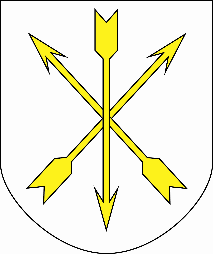 А-1-29-11ІНФОРМАЦІЙНА КАРТКАПризначення громадянина опікуном, піклувальником наддитиною-сиротою, дитиною, позбавленою батьківського піклування1. Інформація про УАПУправління адміністративних послугХмельницької міської ради, м. Хмельницький, вул. Соборна, 16, Графік прийому: понеділок, вівторок, середа: з 09.00 до 17.00 год., четвер: з 09.00 до 20.00 год., п’ятниця: з 09.00 до 16.00 год., субота: з 08.00 до 15.00 (без обідньої перерви)тел. (0382) 76-44-42, 70-27-91, 70-27-93, факс 70-27-71ел.пошта: cnap@khm.gov.uaсайт: cnap.khm.gov.ua2. Перелік документів, спосіб подання, умови отримання послуги:заява заявника або подружжя (від подружжя приймається спільна заява, підписана обома подружжями) (додаток 1)копія документа, що посвідчує особукопія реєстраційного номера облікової картки платника податків з Державного реєстру фізичних осіб – платників податків або інформація про відмову від прийняття реєстраційного номера облікової картки платника податків (для фізичних осіб, які через свої релігійні переконання відмовляються від прийняття реєстраційного номера облікової картки платника податків та офіційно повідомили про це відповідному контролюючому органу) (за наявності)копію документа, де зазначено унікальний номер запису в Єдиному державному демографічному реєстрі (за наявності)довідку про заробітну плату заявника за останніх шість місяців або відомості з Державного реєстру фізичних осіб - платників податків про суми виплачених доходів та утриманих податків або довідка про подану декларацію про майновий стан і доходи за попередній календарний рікдокумент, що підтверджує право власності або користування житловим приміщеннямвисновок про стан здоров’я заявника, складений за формою згідно з додатком 2довідка від нарколога та психіатра для осіб, які проживають разом із заявникомдовідку про наявність чи відсутність судимості для кожного заявника, видана територіальним центром з надання сервісних послуг МВС за місцем проживання заявникадокументи, які підтверджують родинні зв’язки (для родичів дитини)письмова згода всіх повнолітніх членів сім’ї, що проживають разом з особою, яка бажає взяти дитину, справжність підпису на якій засвідчено нотаріально, або написана власноручно в присутності посадової особи, яка здійснює прийом документів (додаток 3)копію свідоцтва про шлюб або витяг з Державного реєстру актів цивільного стану громадян про шлюб (для осіб, які перебувають у шлюбі)згода другого з подружжя, справжність підпису на якій засвідчено нотаріально (якщо особа перебуває в шлюбі)У разі коли заявник перебуває в шлюбі, висновок про стан здоров’я та довідка про наявність чи відсутність судимості подаються кожним із подружжявисновок про доцільність встановлення опіки, піклування та відповідність її/його інтересам дитини (якщо пакет документів подається не одночасно з заявою на отримання послуги про постановку на облік потенційних опікунів, піклувальників, прийомних батьків, батьків-вихователів)акт обстеження житлово-побутових умов (для кандидатів, які поставлені на облік не в Хмельницькій територіальній громаді)копія свідоцтва про народження дитиниреєстраційний номер облікової картки платника податків дитини (у разі наявності)відомості про кожного з батьків дитини (рішення про надання статусу дитини-сироти або дитини, позбавленої батьківського піклування, свідоцтво про смерть, рішення суду про відібрання дитини, про позбавлення батьківських прав, про визнання особи безвісно відсутньою, про визнання особи недієздатною, вирок суду про відбування покарання в місцях позбавлення волі, ухвала слідчого судді (суду) про тримання під вартою, ухвала суду або довідка органів Національної поліції про розшук та відсутність відомостей про місцезнаходження, висновок ЛКК закладу охорони здоров’я, довідка про те, що відомості про батька внесені відповідно до ст. 135 Сімейного кодексу України)довідка про склад сім'ї або осіб, зареєстрованих у житловому приміщенні, будинку на дитинувисновок про стан здоров'я, фізичний та розумовий розвиток дитини (додаток 4)документ про освіту дитини (для дітей шкільного віку)акт про виявлення дитини, розлученої із сім’єю (у разі наявності)посвідчення біженця або посвідчення особи, яка потребує додаткового захисту (у разі наявності), видане відповідно до Закону України «Про біженців та осіб, які потребують додаткового або тимчасового захисту»ДОКУМЕНТИ ПОДАЮТЬСЯ У ДВОХ ПРИМІРНИКАХ Пакет документів подається адміністратору УАП особисто або засобами поштового зв’язку. Строк дії документів становить один рік.Примітка: Для засвідчення копій документів адміністратором заявником надаються оригінали документів.3. Платність (в разі платності-розмір, порядок внесення плати, р/р)Безоплатно4. Строк надання послуги30 календарних днів з дня подання суб’єктом звернення заяви та документів, необхідних для отримання послуги5. Результат надання послугиРішення виконавчого комітету6. Способи отримання відповіді, результату послуги.Особисто, за нотаріально посвідченою довіреністю в управлінні адміністративних послуг або засобами поштового зв’язку7. Нормативні акти, що регламентують надання послуги7.1. ст. 243-251 Сімейного кодексу України7.2. ст. 55-79 Цивільного кодексу України7.3. п. 23-25, 37-51 постанови Кабінету Міністрів України від 24.09.2008 року № 866 «Питання діяльності органів опіки та піклування, пов'язаної із захистом прав дитини»7.4. Закон України «Про адміністративні послуги»7.5. Рішення сесії Хмельницької міської ради від 17.04.2019 р. № 22 «Про внесення змін до рішення сесії міської ради від 20.09.2017 року № 37».Прізвище, ім'я, по батькові ______________________________________________________________
_____________________________________________________________________________________
Дата і місце народження ________________________________________________________________
_____________________________________________________________________________________
Місце проживання (перебування) ________________________________________________________
(адреса) 
_____________________________________________________________________________________Дані медичного обстеження Вага і зріст дитини _______________, ____________________________________
                                         (кілограмів)                                            (сантиметрів)Остаточний висновок ___________________________________________________________________
______________________________________________________________________________________
_______________________________________________ шифр _________________________________Керівник лікувально-профілактичного закладу____________
(підпис)___________________
(прізвище та ініціали)М.П.«___» ___________ 20__ р. А-1-29-11ТЕХНОЛОГІЧНА КАРТКАПризначення громадянина опікуном, піклувальником наддитиною-сиротою, дитиною, позбавленою батьківського піклування№ п/пЕтапи послугиВідповідальна посадова особа, виконавчий органДія*Строки виконання етапів**Прийом і перевірка повноти пакета документів, реєстрація заяви, повідомлення суб’єкта звернення про орієнтовний термін виконанняАдміністратор  УАПВПротягом 1 дняПередача заяви та пакета документів у службу у справах дітейАдміністратор УАПВПротягом 1-2 дняВізування заявиЗаступник міського головиВПротягом 2-3 дняОтримання документів дитини з місця її перебування (якщо дитина прибула з іншої адміністративно-територіальної одиниці)Начальник відділу опіки та піклування служби у справи дітей;Головний спеціаліст відділу опіки та піклування служби у справи дітейВПротягом 2-11 дняПідготовка довідки про проведення бесіди з дитиною щодо її бажання на влаштування у сім'ю кандидата в опікуни/піклувальники (для дітей, які можуть висловити думку) Заступник начальника служби у справах дітей; Начальник відділу опіки та піклування служби у справах дітей;Головний спеціаліст відділу опіки та піклування служби у справах дітейВПротягом 3-10 дняВідповідь про неможливість подальшого розгляду звернення із зазначенням причин (якщо дитина не бажає бути влаштованою в його сім'ю) передається в УАП для видачі  суб’єкту звернення Заступник начальника служби у справах дітей; Начальник відділу опіки та піклування служби у справах дітей;Головний спеціаліст відділу опіки та піклування служби у справах дітейВПротягом 3-10 дняНадсилання письмового запрошення на засідання комісії з питань захисту прав дитиниЗаступник начальника служби у справах дітей; Начальник відділу опіки та піклування служби у справи дітейВПротягом 4 дняПідготовка протоколу (витягу з протоколу) засідання комісії з питань захисту прав дитиниЧлени комісії;Заступник начальника служби у справах дітей;Заступник міського голови (голова комісії)УПротягом 11-16 дняПідготовка протоколу (витягу з протоколу) засідання комісії з питань захисту прав дитиниЧлени комісії;Заступник начальника служби у справах дітей;Заступник міського голови (голова комісії)ВПротягом 11-16 дняПідготовка протоколу (витягу з протоколу) засідання комісії з питань захисту прав дитиниЧлени комісії;Заступник начальника служби у справах дітей;Заступник міського голови (голова комісії)ППротягом 11-16 дняПідготовка висновку про доцільність встановлення опіки, піклуванняНачальник відділу опіки та піклування служби у справи дітей;Головний спеціаліст відділу опіки та піклування служби у справи дітей;Начальник служби у справах дітейВПротягом 11-16 дняПідготовка висновку про доцільність встановлення опіки, піклуванняНачальник відділу опіки та піклування служби у справи дітей;Головний спеціаліст відділу опіки та піклування служби у справи дітей;Начальник служби у справах дітейППротягом 11-16 дняВідповідь про неможливість подальшого розгляду звернення із зазначенням причин (у випадку винесення комісією рішення про недоцільність встановлення опіки)  передається в УАП для видачі  суб’єкту зверненняНачальник відділу опіки та піклування служби у справи дітей;Головний спеціаліст відділу опіки та піклування служби у справи дітей;Начальник служби у справах дітейВПротягом 12-17 дняВідповідь про неможливість подальшого розгляду звернення із зазначенням причин (у випадку винесення комісією рішення про недоцільність встановлення опіки)  передається в УАП для видачі  суб’єкту зверненняНачальник відділу опіки та піклування служби у справи дітей;Головний спеціаліст відділу опіки та піклування служби у справи дітей;Начальник служби у справах дітейППротягом 12-17 дняПідготовка проекту рішення виконавчого комітетуЗаступник начальника служби у справах дітей;Начальник відділу опіки та піклування служби у справи дітей;Головний спеціаліст відділу опіки та піклування служби у справи дітей;Начальник служби у справах дітей;Завідувач юридичного відділу;Заступник міського голови;Завідувач загального відділу;Керуючий справами виконавчого комітетуВПротягом 20-25 дняПідготовка проекту рішення виконавчого комітетуЗаступник начальника служби у справах дітей;Начальник відділу опіки та піклування служби у справи дітей;Головний спеціаліст відділу опіки та піклування служби у справи дітей;Начальник служби у справах дітей;Завідувач юридичного відділу;Заступник міського голови;Завідувач загального відділу;Керуючий справами виконавчого комітетуППротягом 20-25 дняПрийняття рішення виконавчого комітетуНачальник служби у справах дітей;Виконавчий комітетУПротягом 25-30 дняПрийняття рішення виконавчого комітетуНачальник служби у справах дітей;Виконавчий комітетПРПротягом 25-30 дняПередача рішення виконавчого комітету до УАПЗагальний відділ міськвиконкомуВПротягом 29-30 дняВнесення відмітки до електронної бази про факт здійснення процедури Адміністратор УАПВВ день отримання результату, але не пізніше наступного робочого дняПовідомлення суб’єкта звернення про готовність результату надання адміністративної послугиАдміністратор УАПВВ день отримання результату, але не пізніше наступного робочого дняВидача рішення суб’єкту зверненняАдміністратор УАПВЗ 29-30 дняЗагальна кількість днів надання послугиЗагальна кількість днів надання послугиЗагальна кількість днів надання послугиЗагальна кількість днів надання послуги30Загальна кількість днів надання послуги (передбачена законодавством)Загальна кількість днів надання послуги (передбачена законодавством)Загальна кількість днів надання послуги (передбачена законодавством)Загальна кількість днів надання послуги (передбачена законодавством)30А-1-29-13ІНФОРМАЦІЙНА КАРТКАСтворення прийомної сім'ї, дитячого будинку сімейного типу та влаштування до них дітей1. Інформація про УАПУправління адміністративних послугХмельницької міської ради, м. Хмельницький, вул. Соборна, 16, Графік прийому: понеділок, вівторок, середа: з 08.00 до 16.00 год., четвер: з 09.00 до 20.00 год., п’ятниця: з 09.00 до 16.00 год., субота: з 08.00 до 15.00 (без обідньої перерви)тел. (0382) 76-44-42, 70-27-91, 70-27-93, факс 70-27-71ел.пошта: cnap@khm.gov.uaсайт: cnap.khm.gov.ua2. Перелік документів, спосіб подання, умови отримання послуги:заява заявника або подружжя (від подружжя приймається спільна заява, підписана обома подружжями) (додатки 1, 2, 3)копія документа, що посвідчує особу кожного заявникакопія реєстраційного номера облікової картки платника податків з Державного реєстру фізичних осіб – платників податків або інформація про відмову від прийняття реєстраційного номера облікової картки платника податків (для фізичних осіб, які через свої релігійні переконання відмовляються від прийняття реєстраційного номера облікової картки платника податків та офіційно повідомили про це відповідному контролюючому органу) (за наявності)копію документа, де зазначено унікальний номер запису в Єдиному державному демографічному реєстрі (за наявності)копію свідоцтва про шлюб або витяг з Державного реєстру актів цивільного стану громадян про шлюб (для осіб, які перебувають у шлюбі)документ, що підтверджує право власності на житлове приміщення кожного заявникадовідку про заробітну плату заявника за останніх шість місяців або відомості з Державного реєстру фізичних осіб - платників податків про суми виплачених доходів та утриманих податків або довідка про подану декларацію про майновий стан і доходи за попередній календарний рікПрим. середньомісячний сукупний дохід сім'ї в розрахунку на одну особу за попередні шість місяців, що передували місяцю звернення із заявою про утворення дитячого будинку сімейного типу, прийомної сім’ї не може бути менший ніж розмір прожиткового мінімуму, встановлений законом для відповідних соціальних і демографічних груп населеннявисновок про стан здоров’я заявника, складений за формою згідно з додатком 2довідка про наявність чи відсутність судимості для кожного заявника, видана територіальним центром з надання сервісних послуг МВС за місцем проживання заявникахарактеристика з відділення поліції за місцем проживання заявника з зазначенням відомостей про асоціальні прояви, нахили до насильствадовідку про наявність або відсутність виконавчого провадження стосовно боргових зобов’язань (для ПС)документ, що підтверджує відомості про місце проживання (перебування) заявника та членів його сім’ї, які проживають з ним на спільній житловій площідовідка від нарколога та психіатра для осіб, які проживають разом із заявникомдовідки про стан здоров'я осіб, які проживають разом з заявником, про відсутність хронічних захворюваньписьмова згода всіх повнолітніх членів сім’ї, що проживають разом з особою, яка бажає взяти дитину, справжність підпису на якій засвідчено нотаріально, або написана власноручно в присутності посадової особи, яка здійснює прийом документів (додаток 4)згода другого з подружжя, справжність підпису на якій засвідчено нотаріально (якщо особа перебуває в шлюбі). У разі коли заявник перебуває в шлюбі, висновок про стан здоров’я та довідка про наявність чи відсутність судимості подаються кожним із подружжя (додаток 4)ДОКУМЕНТИ ПОДАЮТЬСЯ У ДВОХ ПРИМІРНИКАХ Пакет документів подається адміністратору УАП особисто або засобами поштового зв’язку. Строк дії документів становить один рік.Примітка: Для засвідчення копій документів адміністратором заявником надаються оригінали документів.3. Платність (в разі платності-розмір, порядок внесення плати, р/р)Безоплатно4. Строк надання послуги30 календарних днів з дня подання суб’єктом звернення заяви та документів, необхідних для отримання послуги5. Результат надання послугиРішення виконавчого комітету6. Способи отримання відповіді, результату послуги.Особисто, за нотаріально посвідченою довіреністю в управлінні адміністративних послуг або засобами поштового зв’язку7. Нормативні акти, що регламентують надання послуги7.1. ст. 256-1 – ст. 256-8 Сімейного кодексу України7.2. постанова Кабінету Міністрів України «Про затвердження Положення про прийомну сім'ю» від 26.04.2002 № 5657.3. постанова Кабінету Міністрів України «Про затвердження Положення про дитячий будинок сімейного типу» від 26.04.2002 № 5647.4. п. 38-40 постанови Кабінету Міністрів України від 24.09.2008 № 866 «Питання діяльності органів опіки та піклування, пов'язаної із захистом прав дитини»7.5. Закон України «Про адміністративні послуги»7.6. Рішення сесії Хмельницької міської ради від 17.04.2019 № 22 «Про внесення змін до рішення сесії міської ради від 20.09.2017 року № 37»Прізвище, ім'я, по батькові ____________________________________________________________
______________________________________________________________________________________Дата і місце народження _______________________________________________________________
______________________________________________________________________________________Місце проживання _____________________________________________________________________
(адреса)
______________________________________________________________________________________Дані медичного обстеження Прізвище, ім'я, по батькові ____________________________________________________________
______________________________________________________________________________________Дата і місце народження _______________________________________________________________
______________________________________________________________________________________Місце проживання _____________________________________________________________________
(адреса)
______________________________________________________________________________________Дані медичного обстеження Прізвище, ім'я, по батькові ____________________________________________________________
______________________________________________________________________________________Дата і місце народження _______________________________________________________________
______________________________________________________________________________________Місце проживання _____________________________________________________________________
(адреса)
______________________________________________________________________________________Дані медичного обстеження Дерматовенеролог ______________________________________
(діагноз)  ____________
(дата) Психіатр ______________________________________________
(діагноз)  ____________
(дата) Фтизіатр ______________________________________________
(діагноз)  ____________
(дата) Терапевт ______________________________________________
(діагноз)  ____________
(дата) Нарколог ______________________________________________
(діагноз)  ____________
(дата) Дані лабораторного дослідження Реакція Вассермана ____________________________________________________________________
(дата, номер, результат)ВІЛ-інфікованість ______________________________________________________________________
(дата, номер, результат)Остаточний висновок __________________________________________________________________
______________________________________________________________________________________
______________________________________________________________________________________ ______________________________________________________________________________________Дані лабораторного дослідження Реакція Вассермана ____________________________________________________________________
(дата, номер, результат)ВІЛ-інфікованість ______________________________________________________________________
(дата, номер, результат)Остаточний висновок __________________________________________________________________
______________________________________________________________________________________
______________________________________________________________________________________ ______________________________________________________________________________________Дані лабораторного дослідження Реакція Вассермана ____________________________________________________________________
(дата, номер, результат)ВІЛ-інфікованість ______________________________________________________________________
(дата, номер, результат)Остаточний висновок __________________________________________________________________
______________________________________________________________________________________
______________________________________________________________________________________ ______________________________________________________________________________________Керівник лікувально-профілактичного закладу____________
(підпис)_________________________
(прізвище та ініціали)М.П.«___» ____________ 20__ р.А-1-29-13ТЕХНОЛОГІЧНА КАРТКАСтворення прийомної сім'ї, дитячого будинку сімейного типу та влаштування до них дітей№ п/пЕтапи послугиВідповідальна посадова особа, виконавчий органДія*Строки виконання етапів**Прийом і перевірка повноти пакета документів, реєстрація заяви, повідомлення суб’єкта звернення про орієнтовний термін виконанняАдміністратор  УАПВПротягом 1 дняПередача заяви та пакета документів у службу у справах дітейАдміністратор УАПВПротягом 1-2 дняВізування заявиЗаступник міського головиВПротягом 2-3 дняПеревірка документів щодо відповідності вимогам законодавстваНачальник відділу опіки та піклування служби у справах дітей;Головний спеціаліст відділу опіки та піклування служби у справах дітейВПротягом 2-5 робочого дняІнформування заявника про необхідність подання документів у разі подання документів не в повному обсязіНачальник відділу опіки та піклування служби у справах дітей;Головний спеціаліст відділу опіки та піклування служби у справах дітейВПротягом 2-5 робочого дняВнесення відомостей про заявника (заявників) до єдиного банку данихКористувач ЄІАС «Діти»ВПротягом 7-10 робочого дняПроведення обстеження житлово-побутових умов заявникаНачальник відділу опіки та піклування служби у справах дітей;Головний спеціаліст відділу опіки та піклування служби у справах дітейВПротягом 7-10 робочого дняВідмова з зазначенням причин (якщо умови проживання загрожують життю чи здоров'ю дитини) передається в УАП для видачі  суб’єкту звернення Начальник відділу опіки та піклування служби у справах дітей;Головний спеціаліст відділу опіки та піклування служби у справах дітейВПротягом 7-10 робочого дняПодання до центру соціальних служб електронного запиту щодо проходження заявником курсу підготовки з питань виховання дітей-сиріт та дітей, позбавлених батьківського піклування (для осіб, які не є родичами дитини)Головний спеціаліст відділу опіки та піклування служби у справах дітей;Начальник служби у справах дітейВПротягом 7-10 робочого дняПодання до центру соціальних служб електронного запиту щодо проходження заявником курсу підготовки з питань виховання дітей-сиріт та дітей, позбавлених батьківського піклування (для осіб, які не є родичами дитини)Головний спеціаліст відділу опіки та піклування служби у справах дітей;Начальник служби у справах дітейППротягом 7-10 робочого дняІнформування служби у справах дітей про наявні можливості та найближчі дати навчанняПрацівник центру соціальних службВПротягом 10-13 робочого дняІнформування заявника про наявні можливості та найближчі дати навчання та надання направлення на проходження курсуНачальник відділу опіки та піклування служби у справах дітей;Головний спеціаліст відділу опіки та піклування служби у справах дітейВПротягом 10-13 робочого дняПідготовка відповіді та передача до УАП проміжної відповіді до отримання довідки про проходження курсу Головний спеціаліст відділу опіки та піклування служби у справах дітей;Начальник служби у справах дітейВПротягом 10-13 робочого дняПідготовка відповіді та передача до УАП проміжної відповіді до отримання довідки про проходження курсу Головний спеціаліст відділу опіки та піклування служби у справах дітей;Начальник служби у справах дітейППротягом 10-13 робочого дняНадсилання до служби у справах дітей довідки про проходження курсуПрацівник центру соціальних службВПротягом 10 робочих днів після завер-шення курсуРеєстрація осіб у журналі обліку потенційних опікунів, піклувальників, прийомних батьків, батьків-вихователівГоловний спеціаліст відділу опіки та піклування служби у справах дітейВПротягом 5 робочих днів після надход-ження довідкиОтримання інформації про братів, сестер дитини в службі у справах дітей за місцем первинного обліку дитини та згоди органу опіки та піклування на влаштування дитини в прийомну сім'ю, дитячий будинок сімейного типу та пакета документів щодо дитиниНачальник відділу опіки та піклування служби у справах дітей;Головний спеціаліст відділу опіки та піклування служби у справах дітейВПротягом 3-5 дняВідповідь про неможливість подальшого розгляду звернення із зазначенням її причин (якщо орган опіки та піклування за місцем первинного обліку не дає згоди на влаштування дитини в прийомну сім'ю, дитячий будинок сімейного типу) передається в Управління адміністративних послуг для видачі  суб’єкту звернення Начальник відділу опіки та піклування служби у справах дітей;Головний спеціаліст відділу опіки та піклування служби у справах дітейВПротягом 3-5 дняОтримання згоди дитини (у формі, яка відповідає віку та стану здоров'я дитини) на влаштування її сім'ю та підготовка відповідної довідкиНачальник відділу опіки та піклування служби у справах дітей;Головний спеціаліст відділу опіки та піклування служби у справах дітей;Фахівець Центру соціальних служб ВПротягом 3-5 дняВідмова у влаштуванні дитини із зазначенням причин (якщо дитина не бажає бути влаштованою у сім'ю) передається в Управління адміністративних послуг для видачі  суб’єкту звернення Начальник відділу опіки та піклування служби у справах дітей;Головний спеціаліст відділу опіки та піклування служби у справах дітейВПротягом 3-5 дняОтримання згоди законного представника дитини на влаштування її сім'ю Начальник відділу опіки та піклування служби у справах дітей;Головний спеціаліст відділу опіки та піклування служби у справах дітейВПротягом 3-5 дняВідповідь про неможливість подальшого розгляду звернення із зазначенням причин (у разі обґрунтованої відмови законного представника) передається в Управління адміністративних послуг для видачі  суб’єкту звернення Начальник відділу опіки та піклування служби у справах дітей;Головний спеціаліст відділу опіки та піклування служби у справах дітейВПротягом 3-5 дняНадсилання письмового запрошення на засідання комісії з питань захисту прав дитиниНачальник відділу опіки та піклування служби у справи дітей;Головний спеціаліст відділу опіки та піклування служби у справах дітейВПротягом 5 дняПідготовка протоколу (витягу з протоколу) засідання комісії з питань захисту прав дитиниЧлени комісії;Заступник начальника служби у справах дітей;Заступник міського голови (голова комісії)УПротягом 10 дняПідготовка протоколу (витягу з протоколу) засідання комісії з питань захисту прав дитиниЧлени комісії;Заступник начальника служби у справах дітей;Заступник міського голови (голова комісії)ВПротягом 10 дняПідготовка протоколу (витягу з протоколу) засідання комісії з питань захисту прав дитиниЧлени комісії;Заступник начальника служби у справах дітей;Заступник міського голови (голова комісії)ППротягом 10 дняПідготовка проекту рішення виконавчого комітетуЗаступник начальника служби у справах дітей;Начальник відділу опіки та піклування служби у справи дітей;Головний спеціаліст відділу опіки та піклування служби у справи дітей;Начальник служби у справах дітей;Завідувач юридичного відділу;Заступник міського голови;Завідувач загального відділу;Керуючий справами виконавчого комітетуВПротягом 22 дняПідготовка проекту рішення виконавчого комітетуЗаступник начальника служби у справах дітей;Начальник відділу опіки та піклування служби у справи дітей;Головний спеціаліст відділу опіки та піклування служби у справи дітей;Начальник служби у справах дітей;Завідувач юридичного відділу;Заступник міського голови;Завідувач загального відділу;Керуючий справами виконавчого комітетуППротягом 22 дняПрийняття рішення виконавчого комітетуНачальник служби у справах дітей;Виконавчий комітетУПротягом 25 дняПрийняття рішення виконавчого комітетуНачальник служби у справах дітей;Виконавчий комітетПРПротягом 25 дняПередача рішення виконавчого комітету до УАПЗагальний відділ міськвиконкомуВПротягом 29-30 дняВнесення відмітки до електронної бази про факт здійснення процедури Адміністратор УАПВВ день отримання результату, але не пізніше наступного робочого дняПовідомлення суб’єкта звернення про готовність результату надання адміністративної послугиАдміністратор УАПВВ день отримання результату, але не пізніше наступного робочого дняВидача рішення суб’єкту зверненняАдміністратор УАПВЗ 29-30 дняЗагальна кількість днів надання послугиЗагальна кількість днів надання послугиЗагальна кількість днів надання послугиЗагальна кількість днів надання послуги30Загальна кількість днів надання послуги (передбачена законодавством)Загальна кількість днів надання послуги (передбачена законодавством)Загальна кількість днів надання послуги (передбачена законодавством)Загальна кількість днів надання послуги (передбачена законодавством)30